Publicado en Madrid el 19/05/2020 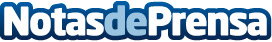 El CGCFE formará a 57.000 fisioterapeutas en el abordaje del paciente afecto de COVID-19El Consejo General de Colegios de Fisioterapeutas de España-CGCFE pone en marcha el curso online de "Actualización en Fisioterapia en la afectación del paciente con COVID-19" para todos los colegiados de España, sin costeDatos de contacto:Noelia Perlacia915191005Nota de prensa publicada en: https://www.notasdeprensa.es/el-cgcfe-formara-a-57-000-fisioterapeutas-en Categorias: Nacional Medicina Industria Farmacéutica Sociedad Medicina alternativa Cursos http://www.notasdeprensa.es